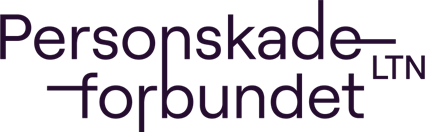 VARSEL OM ÅRSMØTE I LEVE MEDPersonskadeforbundet LTN Dato:Sted:Klokkeslett:Kontaktperson:Telefon:Med vennlig hilsen styret iPersonskadeforbundet LTN …………………………………….. lag 